Консультация для родителей «Антитеррор – учим правила поведения»Уважаемые родители!Обязательно проводите с детьми дома разъяснительные беседы о недопустимости:а) нельзя пользоваться незнакомыми предметами, найденными на улице или в общественных местах;б) нельзя брать у незнакомых людей на улице сумки, свертки, игрушки и т. д.Для безопасности наших детей в наше время мы должны быть наиболее бдительны и осторожны. Если хотите, чтобы ребенок соблюдал правила безопасности, научитесь сами их соблюдать.Входя на территорию детского сада, помните:1. Необходимо закрывать за собой все входные двери (НЕ ОСТАВЛЯЙТЕ входную дверь в помещение детского сада открытой);2. Быть наблюдательным к людям, которые следуют впереди или позади вас;НЕ ПРИНОСИТЬ на территорию детского сада большие сумки и другие ручные клади;3. Приводить и забирать ребенка могут ТОЛЬКО родители (законные представители) и люди, имеющие доверенность, заверенную нотариусом или администрацией ДОУ. Иные лица не должны находиться в помещении и на территории детского сада;Общая памятка по антитеррору для родителей в ДОУ1. Если вы обнаружили забытые кем-то вещи, сообщите об этом воспитателю или заведующей ДОУ.2. Если увидели подозрительные предметы на территории детского сада, сообщите об этом заведующей ДОУ.3. Объясните детям, что нельзя трогать, открывать, двигать неизвестные пакеты и коробки на улице или в здании. Нужно отойти от них на безопасное расстояние и рассказать о находке взрослому. Нельзя пользоваться вещами, найденными на улице.4. Научите детей ничего не брать у незнакомых людей.5. Когда приходите в детский сад, обязательно закрывайте за собой все входные двери, не оставляйте открытыми двери территории детского сада.6. Обращайте внимание: кто идет впереди и позади вас.7. Если заметили на территории ДОУ подозрительного человека, сообщите об этом воспитателям или заведующей ДОУ.Родители вам нужно научить ребенка простым правилам безопасности. Гуляя с ребенком, нужно периодически обсуждать эти правила и напоминать ребенку о них. Памятку по антитеррору нужно изучать с ребенком еще с младших групп детского сада.Источник: https: detskijsad/konsultacija-dlja-roditelei-antiteror.html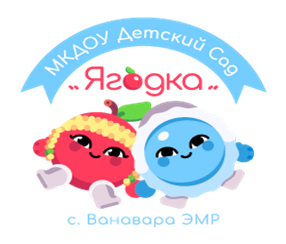 Консультация для родителей«Антитеррор – учим правилам поведения»Подготовила воспитательПлетенчук Светлана  Николаевна